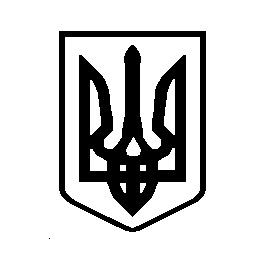 УКРАЇНАВИШГОРОДСЬКА МІСЬКА РАДАРОЗПОРЯДЖЕННЯ № 35від 11 березня 2019 року                                                                                                м. ВишгородПро відкриття пам’ятного знаку Провести 14 березня 2019 року о 1200 год. урочисте відкриття пам’ятного знаку «Мужності, честі та гідності» у м. Вишгороді (вул. Б. Хмельницького,4)  Начальнику фінансово-бухгалтерського відділу Мирієвському І.В. здійснити оплату заходу відповідно до чинного законодавства.Повідомити місцеві ЗМІ щодо проведення заходів.Доручити директору КП «Благоустрій-Вишгород» Вишгородської міської ради    Пільгуну В.С. привести в належний санітарний стан місце проведення заходу та організувати прибирання території після завершення.Повідомити в.о. начальника Вишгородського відділу поліції Головного управління НП в Київській області Бежука Р.М. про урочисте відкриття пам’ятного знаку «Мужності, честі та гідності» у м. Вишгороді (вул. Б. Хмельницького,4) для забезпечення правопорядку. Контроль за виконання розпорядження покласти на першого заступника міського голови Мельник М.Г.Міський голова								 О. МомотВик.: Однорог Ю.С.22-037